City of Moonee ValleyAbout the profile areas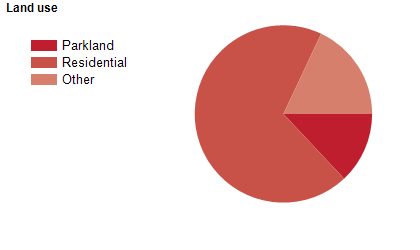 